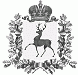 АДМИНИСТРАЦИЯ РАБОЧЕГО ПОСЁЛКА ШАРАНГАШАРАНГСКОГО МУНИЦИПАЛЬНОГО РАЙОНАНИЖЕГОРОДСКОЙ ОБЛАСТИПОСТАНОВЛЕНИЕот 07.07.2017							N62Об утверждении программы праздничных мероприятий, посвященных Дню Шаранги270- лет        На основании решения поселкового Совета рабочего поселка Шаранга Шарангского муниципального района Нижегородской области от 20.06.2017 №19 «О проведении праздника «День поселка»», администрация рабочего посёлка Шаранга Шарангского муниципального района Нижегородской области (далее – администрация р.п.Шаранга)   п о с т а н о в л я е т:1. Утвердить программу праздничных мероприятий, посвященных Дню Шаранги - 270 лет  согласно приложению.2. Контроль за исполнением настоящего постановления оставляю за собой.Глава  администрации	С.В.КраевУтверждена постановлением администрации рабочего поселка Шаранга Шарангского муниципального районаНижегородской области от  07.07.2017 №62ПРОГРАММАпраздничных мероприятий, посвященных Дню Шаранги-270 лет29 июля 2017 годВремяНаименованиеМесто проведения08:00Озвучивание программы09:00-19:00Работа аттракционовразвлекательный центр Лукоморье, площадь у магазина №4, площадь между Районным домом культуры и администрацией р.п.Шаранга09:00- 16:00Работа выставок, конкурсы,             мастер-классышкольный сквер,  ул.Ленина и ул.Советская09:00 –19:00«Шарангский торжок»ул.Свободы10:00 –13:30Спортивные соревнования:Мини-футбол, стритбол, настольный теннис, волейбол, гиревой спорт, подтягивание на высокой перекладине, дартсЦентральный стадион11:00-13:30Торжественная частьЦентральная площадь15:00-17:00Спортивные соревнования:футбол «Зенит» (р.п.Шаранга)-ФК «Уста» (п.Уста) Центральный стадион18:00-19:30Цирк г.ПензаЗдание Районного дома культуры21:00-03:00Концерт ВИА «Визит»Заречный парк22:00-24:00Праздничный концерт «Шаранге-270!»Центральная площадь00:00Праздничный салют  00:05Праздничная дискотека                       «До рассвета»Центральная площадь